МИНИСТЕРСТВОЭКОНОМИЧЕСКОГО РАЗВИТИЯ ПРИДНЕСТРОВСКОЙ МОЛДАВСКОЙ РЕСПУБЛИКИП Р И К А З13 декабря 2021 года							                          № 1252 г. ТираспольО введении в действие и отмене нормативных документов по стандартизации на территории Приднестровской Молдавской Республики(опубликование в газете «Приднестровье» от 21 декабря 2021 года № 233)В соответствии с Законом Приднестровской Молдавской Республики от 23 ноября 1994 года «О стандартизации» (СЗМР 94-4) с изменениями и дополнением, внесенным законами Приднестровской Молдавской Республики от 10 июля 2002 года № 152-ЗИД-III (САЗ 02-28), от 24 декабря 2012 года № 259-ЗИ-V (САЗ 12-53), от 30 декабря 2013 года 
№ 289-ЗИД-V (САЗ 14-1), от 21 января 2014 года № 35-ЗИ-V (САЗ 14-4), Постановлением Верховного Совета Приднестровской Молдавской Республики от 21 мая 2002 года № 584 «О признании рамочной нормой права на территории Приднестровской Молдавской Республики Соглашения «О проведении согласованной политики в области стандартизации, метрологии и сертификации» (с оговоркой) Межгосударственного совета по стандартизации, метрологии и сертификации» (САЗ 02-21), и на основании обращения ГУП «ГК Днестрэнерго» (вх. № 01-26/13023 от 25 ноября 2020 года), а также в целях актуализации нормативной базы стандартов, приказываю:1. Ввести в действие на территории Приднестровской Молдавской Республики, следующие государственные стандарты Приднестровской Молдавской Республики с редакционными изменениями, соответствующими требованиям законодательства Приднестровской Молдавской Республики: 1) ГОСТ ПМР ГОСТ Р 34.950-2021 (ИСО 8208-87) «Информационная технология. Взаимосвязь открытых систем. Передача данных. Протокол пакетного уровня Х.25 для оконечного оборудования данных», гармонизированный с ГОСТ Р 34.950-92 (ИСО 8208-87);2) ГОСТ ПМР ГОСТ Р 34.951-2021 (ИСО 8348-87, ИСО 4348/Доп.1-87) «Информационная технология. Взаимосвязь открытых систем. Услуги сетевого уровня», гармонизированный с ГОСТ Р 34.951-92 (ИСО 8348-87, ИСО 4348/Доп.1-87);3) ГОСТ ПМР ГОСТ Р 34.980.1-2021 (ИСО 8571/1-88) «Информационная технология. Взаимосвязь открытых систем. Передача, доступ и управление файлом. 
Часть 1. Общее описание», гармонизированный с ГОСТ Р 34.980.1-92 (ИСО 8571/1-88);4) ГОСТ ПМР ГОСТ Р 34.980.2-2021 (ИСО 8571/2-88) «Информационная технология. Взаимосвязь открытых систем. Передача, доступ и управление файлом. 
Часть 2. Определение виртуального файлохранилища», гармонизированный с ГОСТ Р 34.980.2-92 (ИСО 8571/2-88);5) ГОСТ ПМР ГОСТ Р 34.982-2021 (ИСО 8650-88) «Информационная технология. Взаимосвязь открытых систем. Определение протокола для сервисного элемента управления ассоциацией», гармонизированный с ГОСТ Р 34.982-92 (ИСО 8650-88);6) ГОСТ ПМР ГОСТ Р 34.1980.3-2021 (ИСО 8571-3-88) «Информационная технология. Взаимосвязь открытых систем. Передача, доступ и управление файлом. 
Часть 3. Определение услуг виртуального файла», гармонизированный с 
ГОСТ Р 34.1980.3-92 (ИСО 8571-3-88);7) ГОСТ ПМР ГОСТ Р 34.1980.4-2021 (ИСО 8571/4-88) «Информационная технология. Взаимосвязь открытых систем. Передача, доступ и управление файлом. Часть 4. Спецификация файловых протоколов», гармонизированный с ГОСТ Р 34.1980.4-93 (ИСО 8571/4-88);8) ГОСТ ПМР ГОСТ Р ИСО/МЭК 8824-1-2021 «Информационная технология. Абстрактная синтаксическая нотация версии один (АСН.1). Часть 1. Спецификация основной нотации», гармонизированный с ГОСТ Р ИСО/МЭК 8824-1-2001;9) ГОСТ ПМР ГОСТ Р ИСО/МЭК 8824-2-2021 «Информационная технология. Абстрактная синтаксическая нотация версии один (АСН.1). Часть 2. Спецификация информационного объекта», гармонизированный с ГОСТ Р ИСО/МЭК 8824-2-2001;10) ГОСТ ПМР ГОСТ Р ИСО/МЭК 8824-3-2021 «Информационная технология. Абстрактная синтаксическая нотация версии один (AСН. 1). Часть 3. Спецификация ограничения», гармонизированный с ГОСТ Р ИСО/МЭК 8824-3-2002;11) ГОСТ ПМР ГОСТ Р ИСО/МЭК 8824-4-2021 «Информационная технология. Абстрактная синтаксическая нотация версии один (АСН.1). Часть 4. Спецификация для параметризации АСН.1», гармонизированный с ГОСТ Р ИСО/МЭК 8824-4-2016;12) ГОСТ ПМР ГОСТ Р ИСО 8648-2021 «Информационная технология. Взаимосвязь открытых систем. Внутренняя организация сетевого уровня», гармонизированный с ГОСТ Р ИСО 8648-98;13) ГОСТ ПМР ГОСТ Р ИСО/МЭК 8825-3-2021 «Информационная технология. Правила кодирования АСН.1. Часть 3. Спецификация нотации контроля кодирования (ECN)», гармонизированный с ГОСТ Р ИСО/МЭК 8825-3-2016;14) ГОСТ ПМР ГОСТ Р ИСО/МЭК 8831-2021 «Информационная технология. Взаимосвязь открытых систем. Концепции и услуги передачи и обработки заданий», гармонизированный с ГОСТ Р ИСО/МЭК 8831-99;15) ГОСТ ПМР ГОСТ Р ИСО/МЭК 8881-2021 «Информационная технология. Передача данных. Использование протокола пакетного уровня Х.25 в локальных вычислительных сетях», гармонизированный с ГОСТ Р ИСО/МЭК 8881-98;16) ГОСТ ПМР ГОСТ Р ИСО/МЭК 9545-2021 «Информационная технология. Взаимосвязь открытых систем. Структура прикладного уровня», гармонизированный с ГОСТ Р ИСО/МЭК 9545-98.2. В связи с введением в действие ГОСТ 7702.2.0-2016 «Продукты убоя птицы, полуфабрикаты из мяса птицы и объекты окружающей производственной среды. Методы отбора проб и подготовка к микробиологическим исследованиям» Приказом Министерства экономического развития Приднестровской Молдавской Республики от 19 апреля 2019 года № 364 «О введении в действие нормативных документов по стандартизации на территории Приднестровской Молдавской Республики» (опубликование в газете «Приднестровье» от 25 апреля 2019 года № 75) отменить действие на территории Приднестровской Молдавской Республики ГОСТ ПМР ГОСТ Р 50396.0-2016 «Мясо птицы, субпродукты и полуфабрикаты из мяса птицы. Методы отбора проб и подготовка к микробиологическим исследованиям», введеного в действие Приказом Министерства промышленности и регионального развития Приднестровской Молдавской Республики от 1 ноября 2016 года № 771 «О введении в действие нормативных документов по стандартизации на территории Приднестровской Молдавской Республики» (опубликование в газете «Приднестровье» от 9 ноября 2016 года № 207).3. В связи с введением в действие ГОСТ 7702.2.1-2017 «Продукты убоя птицы, продукция из мяса птицы и объекты окружающей производственной среды. Методы определения количества мезофильных аэробных и факультативно-анаэробных микроорганизмов» Приказом Министерства экономического развития Приднестровской Молдавской Республики от 19 апреля 2019 года № 364 «О введении в действие нормативных документов по стандартизации на территории Приднестровской Молдавской Республики» (опубликование в газете «Приднестровье» от 25 апреля 2019 года № 75) отменить действие на территории Приднестровской Молдавской Республики ГОСТ ПМР ГОСТ Р 50396.1-2016 «Мясо птицы, субпродукты и полуфабрикаты из мяса птицы. Метод определения количества мезофильных аэробных и факультативно-анаэробных микроорганизмов», введеного в действие Приказом Министерства промышленности и регионального развития Приднестровской Молдавской Республики от 1 ноября 2016 года № 771 «О введении в действие нормативных документов по стандартизации на территории Приднестровской Молдавской Республики» (опубликование в газете «Приднестровье» от 9 ноября 2016 года № 207).4. Подпункты 5), 9), 10), 14) пункта 1) Приказа Министерства экономического развития Приднестровской Молдавской Республики от 7 октября 2021 года № 989 «О введении в действие нормативных документов по стандартизации на территории Приднестровской Молдавской Республики» (опубликование в газете «Приднестровье» от 15 октября 2021 года № 187) изложить в следующей редакции (с учетом технической ошибки):5) ГОСТ ПМР ГОСТ Р ИСО 187-2021 «Целлюлоза, бумага, картон. Стандартная атмосфера для кондиционирования и испытания. Метод контроля за атмосферой и условиями кондиционирования», гармонизированный с ГОСТ Р ИСО 187-2012;9) ГОСТ ПМР ГОСТ Р ИСО 9706-2021 «Информация документная. Бумага для документов. Требования к долговечности и методам испытаний», гармонизированный с ГОСТ Р ИСО 9706-2000;10) ГОСТ ПМР ГОСТ Р ИСО 10716-2021 «Бумага и картон. Метод определения щелочного резерва», гармонизированный с ГОСТ Р ИСО 10716-2000;14) ГОСТ ПМР ГОСТ Р ИСО 15882-2021 «Стерилизация медицинской продукции. Химические индикаторы. Руководство по выбору, использованию и интерпретации результатов», гармонизированный с ГОСТ Р ИСО 15882-2012.5. На официальном сайте Министерства экономического развития Приднестровской Молдавской Республики (http://minregion.gospmr.org/index.php/gos-reestry) в двухнедельный срок со дня официального опубликования настоящего Приказа разместить тексты либо ссылки на сайты, содержащие тексты введенных нормативных документов, согласно пункт 1 настоящего Приказа.6. Настоящий Приказ вступает в силу со дня, следующего за днем его официального опубликования в газете «Приднестровье».Заместитель Председателя Правительства – министр экономического развития ПМР                                                С.А. Оболоник  МИНИСТЕРУЛ ДЕЗВОЛТЭРИЙ ЕКОНОМИЧЕАЛ РЕПУБЛИЧИЙМОЛДОВЕНЕШТЬ НИСТРЕНЕ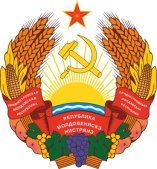 МIНIСТЕРCТВО ЕКОНОМIЧНОГО РОЗВИТКУПРИДНIСТРОВСЬКОIМОЛДАВСЬКОI РЕСПУБЛIКИ